16 февраля 2017 года № 36-2На основании статей 5, 12, 387, 394 Налогового кодекса Российской Федерации, пункта 2 части 1 статьи 16, пункта 3 части 10 статьи 35 Федерального закона от 6 октября 2003 года № 131-ФЗ «Об общих принципах организации местного самоуправления в Российской Федерации», руководствуясь статьей 45 Устава муниципального образования «Город Горно-Алтайск», принятого постановлением Горно-Алтайского городского Совета депутатов от 29 августа 2013 года № 12-3, Горно-Алтайский городской Совет депутатов Р Е Ш И Л:1. Подпункт 1.2 пункта 4 решения Горно-Алтайского городского Совета депутатов от 20.10.2005 г. № 30-9 «О введении земельного налога на территории муниципального образования «Город Горно-Алтайск» после слов «культуры и искусства,» дополнить словами «государственных учреждений ветеринарии,».2. Настоящее решение вступает в силу со дня его официального опубликования и распространяет свое действие на правоотношения, возникшие с 1 января 2017 года.Первый заместитель главы                               Председатель Горно-Алтайскогоадминистрации города Горно-Алтайска         городского Совета депутатов______________О.А. Сафронова                     ________________Ю.В. НечаевГОРНО-АЛТАЙСКИЙГОРОДСКОЙ СОВЕТДЕПУТАТОВ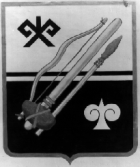 ГОРНО-АЛТАЙСК  КАЛАНЫҤ ДЕПУТАТТАР СОВЕДИРЕШЕНИЕЧЕЧИМО внесении изменения в пункт 4 решения Горно-Алтайского городского Совета депутатов от 20.10.2005 г. № 30-9 «О введении земельного налога на территории муниципального образования «Город Горно-Алтайск»